Do not include this page with application submissionOregon State Weed BoardGrant ProgramSection 28-5 – Application Form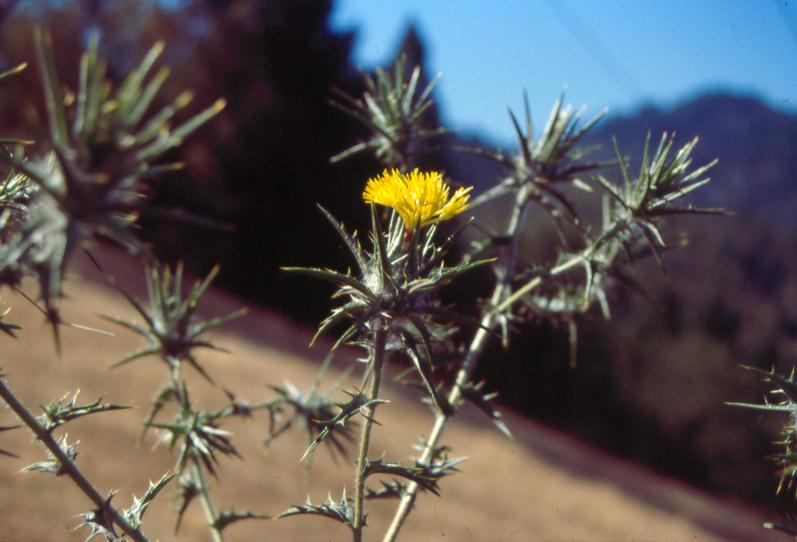 Oregon State Weed Board635 Capitol St NE • Salem, OR 97301-2532Tristen Berg, Noxious Weed Grant Coordinator503-986-4622 • Fax: 503-986-4786Do not include this page with application submissionDo not include this page with application submissionApplication Submission RequirementsProvide the Oregon State Weed Board (OSWB) with and electronic version submitted throughFTP server upload: http://files.oda.state.or.us/?login=oswbSubmit by mail two SIGNED - single sided original versions of your completed application. Electronic versions MUST be submitted in workable format Microsoft Word preferred.Mandatory attachments: must be included or your application will automatically be rejected. These items include: project budget, photos of project area, maps of project area, required project partner form and landowner lists for cost reimbursement projects.All documents must be submitted by December 12, 2014 and mailed to:Tristen Berg, Noxious Weed Grant ProgramOregon Dept. of Agriculture635 Capitol St NESalem, OR 97301OSWB Grant Application Form 2015 CycleGrant Cycle 28-5 – Application Due Date: December 12, 2014Project title: (Using 6 words or less give your project a descriptive title)County or Counties project is located in:Type of Organization:Cooperative Weed Management Area	Not-For-Profit OrganizationPolitical Subdivision (not a state agency)	PrivateInstitute for Higher Education	TribeSoil & Water Conservation District	Watershed CouncilOSWB dollars requested: $      	Total cost of project: $      Name of Applicant or Organization:      Contact:      	email:      	Address:      City:      	State:      	Zip:      Phone:      	Fax:      Project Manager for Applicant or Organization:      Contact:      	email:      	Address:      City:      	State:      	Zip:      Phone:      	Fax:      Fiscal Agent for Applicant or Organization:      Contact:      	email:      	Address:      City:      	State:      	Zip:      Phone:      	Fax:      Project Information	1.Weed Species: (List all state listed noxious weeds pertaining to this project. Use common name plus genus and species. If your project has more weeds than the allowable space please duplicate this table on a separate sheet and attach to this application) *Choose the primary habitat the weed exist – Upland, Riparian, Wetland, Instream, Estuary. It is recognized that some projects have mixed habitat types, chose only one habitat per weed per line. Habitats are described within the instructions. Use only state listed noxious weeds as described within the instructions Exhibit B.**see section (5) below for designated treatment typesTotal estimated project acreage: net:        gross:      (see appendix c with instructions for understanding calculation of your total project net/gross project acreage) 	2. Project location: (directions to the site)       Latitude:         Longitude:       (at least one lat/long reading is mandatory)3. Does this project exist within a designated weed control district? (Refer to ORS569.360)Yes  No     If Yes, provide district name:      4. Is this part of an established Cooperative Weed Management Area?      Yes  No           If yes provide name:      **5. Identify your integrated pest management methods: (all activities must be directly related to the proposed project):Assessment/Management Plan DevelopmentBiological control 	Education and outreach	Herbicide control	Manual control	Mechanical control	MonitoringPrevention	Restoration	Other – Explain:      	Survey – Describe the method of survey planned:       6. Have you consulted with ODA staff? Yes  NoIf yes who?      	 7. Is this a landowner reimbursement (cost share) project? Yes  NoRemember to attach a list of landowners with acreage by weed species. Updated landowner lists are required with your progress reporting.8. Project summary: In 200 words – give a statement about your overall project. Provide a summary in 200 words (1000 characters) or less describing what the project will accomplish and what problems will be addressed. The information you provide will be used for project review, OWEB reporting purposes and will be displayed to the general public. 9. What are you proposing to do? (1,300 words which is approximately 8,000 characters) give an overview of the project. This should include: if this is an extension of a previously funded project if so, include details of past treatments such as successes and failures • estimated acreage for treatment • method of control • objectives • restoration component • how this project relates to other projects within the area. It is important be concise and keep this to the 1,300 word limit, but give the details outlined above, this portion is essential in the overall review process.Was this project previously funded by OSWB? Yes  NoIf yes what year(s) and provide the grant number?       Proposal details:10. Using a bulleted list: Explain the project goals and objectives.(See Instructions section for specific guidance on goals and objectives writing)11. Is the project part of an existing weed management plan? Yes No (if yes, provide the plan name, author & date published) 12. Are there additional partners? Yes No Who are the additional partners and what are their roles and responsibilities? 13. Which elements of the project will OSWB funds be used for? Be specific to activity and specific timing of the activity.14. How does this project relate to other projects (BLM, USFS or local projects) completed or planned? If the project is related to work funded in part with another grant from OWEB (i.e. restoration, land acquisition, or technical assistance)? List the OWEB grant number and briefly describe the relationship to this proposal.15. How does this project fit into the statewide and/or local weed management objectives? Identify the county weed listing priority if known.16. How will restoration be a part of your project? If restoration is not a component of this project please explain.17. If this project protects a high priority species or habitat, please give a brief description of the species or habitat/land use designation. 18. Salmon/Steelhead Populations Targeted and Expected Benefits to Salmon/Steelhead  The information provided will be used by OWEB to better meet federal and state reporting requirements. Completion of this section is required but will not be used to evaluate this application for funding.  This project is NOT specifically designed to benefit salmon or steelhead. If you check this box do not answer supplemental question 18(A)Targeted Salmon/Steelhead Populations: Select one or more of the salmon ESUs (Evolutionary Significant Unit) or steelhead DPSs (Distinct Population Segment) that the project will address/benefit. Additional information on the designation and location of the salmon/steelhead populations can be found at http://www.nwr.noaa.gov/ESA-Salmon-Listings/Salmon-Populations/Maps/Index.cfm 18(A). Expected Benefits:  Write a brief description of the goals and purpose of the project and how it is expected to benefit salmon/steelhead habitat. 19. How will success be determined, what elements will be monitored/evaluated and by whom, how often and for how long? Who will maintain the project and for how long?Make sure to attach Oregon State Weed Board Project Budget with your application.This page left intentionally blankProject PartnersList agencies/organizations from which funding is anticipated for the proposed project.The Oregon State Weed Board requires 25% match for projects, however if you concerns with this requirement please contact the Tristen Berg, ODA Grant Program Coordinator at 503-986-4622.Show all anticipated funding sources, and indicate the dollar value for cash and in-kind contributions.  Be sure to provide a dollar value for each funding source.  For all funding please provide within the “use of contribution” column exactly what the cash/in-kind will be used for, this helps the OSWB gain a better understanding of the roles and responsibilities the partners will have with the project.  Check the appropriate box to denote if the funding status is secured or pending.  In the Amount/Value Column, provide a total dollar amount or value for each funding source. Match should be directly related to the noxious weed project. OWEB funding is no longer eligible for match toward OSWB grants, SWCD and Watershed Councils must provide proof their match is from a source other than OWEB. NOTE: If your project is selected for funding your organization will be asked to provide signatures for 25% match as a component of agreement procedures.NOTICE of Grant Award Conditions If this proposal is funded, you will be required to:Sign a Grant Agreement containing the terms and conditions for the project implementation, release of funds, and documentation of completion.  Payments will be made only for work started after the effective date of the grant agreement, unless special conditions have been placed by ODA/OWEB.
Before ODA/OWEB releases the Grant Agreement, you will be required to:Resolve any and all outstanding issues from your previous grants with ODA/OWEB. Upon signing the Grant Agreement, you will be required to:Certify in the Grant Agreement that prior to starting work on private land, you have or will obtain cooperative agreements with the private landowner(s).  Exhibit D of the ODA/OWEB Grant Agreement may also require you to submit copies of those agreements to ODA/OWEB prior to the release of funds.Agree that monitoring information resulting from projects are public domain.Determine whether and what permits and licenses are required.Before ODA/OWEB releases any payments, you will be required to:Document that 25% match funding has been secured.Submit a Public Certification FormSubmit copies of all applicable permits and licenses from local, state, or federal agencies or governing bodies, or certify that permits and licenses not needed. Upon completing the project, you will be required to:Submit a Project Completion Report as required in the Grant Agreement, including maps, photos and Match Form that documents at least 25% actual match. OGMS Online Project Completion Reporting can be completed at http://apps.wrd.state.or.us/apps/oweb/fiscal/default.aspx.  Submit your Oregon Watershed Restoration Inventory report(s) electronically at http://apps.wrd.state.or.us/apps/oweb/owrio/default.aspx.Submit data to Oregon Weedmapper at http://www.oregon.gov/ODA/programs/Weeds/Pages/WeedMapper.aspxInitial each category and be sure this page is submitted along with your completed proposal.CERTIFICATION:  I certify that this application is a true and accurate representation of the proposed work for watershed restoration and that I am authorized to sign as the Applicant or Co-Applicant. By the following signature, the Applicant certifies that they are aware of the requirements (see Application Instructions) of an OSWB/OWEB grant and are prepared to implement the project if awarded. I have read and initialed the NOTICE of Grant Award ConditionsAll appendices are housed within the application instructions section and can be downloaded at: http://www.oregon.gov/ODA/programs/Weeds/Pages/GrantProgram.aspx*Habitat **Method of treatment*Weed speciesNet/treatment acres Gross/survey acresHerbicide(s)Define the timing of treatmentWetlandBio-ControlPurple loosestrife, Lythrum salicaria113N/ALate JuneChinook Salmon (Oncorhynchus tshawytscha)Chinook Salmon (Oncorhynchus tshawytscha)Coho Salmon (O. kisutch)Coho Salmon (O. kisutch)Coho Salmon (O. kisutch)Coho Salmon (O. kisutch)Deschutes River summer/fall-run ESUDeschutes River summer/fall-run ESULower Columbia River ESULower Columbia River ESULower Columbia River ESULower Columbia River ESULower Columbia River ESUOregon Coast ESUOregon Coast ESUOregon Coast ESUMid-Columbia River spring-run ESUMid-Columbia River spring-run ESUSouthern Oregon/Northern California ESUSouthern Oregon/Northern California ESUSouthern Oregon/Northern California ESUOregon Coast ESUOregon Coast ESUSnake River Fall-run ESUSnake River Fall-run ESUSteelhead (O. mykiss)Steelhead (O. mykiss)Steelhead (O. mykiss)Steelhead (O. mykiss)Steelhead (O. mykiss)Snake River Spring/Summer-run ESUSnake River Spring/Summer-run ESUKlamath Mountains Province DPSKlamath Mountains Province DPSKlamath Mountains Province DPSSouthern Oregon and Northern California Coastal ESUSouthern Oregon and Northern California Coastal ESULower Columbia River DPSLower Columbia River DPSLower Columbia River DPSUpper Klamath-Trinity Rivers ESUUpper Klamath-Trinity Rivers ESUMiddle Columbia River DPSMiddle Columbia River DPSMiddle Columbia River DPSUpper Willamette River ESUUpper Willamette River ESUOregon Coast DPSOregon Coast DPSOregon Coast DPSSnake River Basin DPSSnake River Basin DPSSnake River Basin DPSChum Salmon (O. keta)Chum Salmon (O. keta)Washington Coast DPS (SW Washington)Washington Coast DPS (SW Washington)Washington Coast DPS (SW Washington)Columbia River ESUColumbia River ESUUpper Willamette River DPSUpper Willamette River DPSUpper Willamette River DPSPacific Coast ESUPacific Coast ESUSteelhead/Trout unidentified DPSSteelhead/Trout unidentified DPSSteelhead/Trout unidentified DPSFunding Source (Name the Partner)Use of ContributionCashIn-kindSecured(x)Pending(x)Amount/ValueSample Agency GIS mapping, and ATV use$2,500X$2,500OSWB $     N/A$     Oregon Dept. of AgricultureN/A$     $     $     $     $     $     $     $     $     $     $     $     $     $     $     $     $     $     $     $     $     $     $     $     $     $     $     $     $     $     $     $     $     $     $     Total Estimated Funds (add all amounts in the far-right Column):(The total should equal the total costof the project on page 1 of the application)*$     Have any conditions been placed on matching funds that may affect completion?  Yes  NoIf Yes , Explain:        Have any conditions been placed on matching funds that may affect completion?  Yes  NoIf Yes , Explain:        Have any conditions been placed on matching funds that may affect completion?  Yes  NoIf Yes , Explain:        Have any conditions been placed on matching funds that may affect completion?  Yes  NoIf Yes , Explain:        Have any conditions been placed on matching funds that may affect completion?  Yes  NoIf Yes , Explain:        Have any conditions been placed on matching funds that may affect completion?  Yes  NoIf Yes , Explain:        Have any conditions been placed on matching funds that may affect completion?  Yes  NoIf Yes , Explain:        Applicant Signature:Date:Print Name:Title:Co-Applicant Signature:Date:Print Name:Agency: